LES PASSEJAÏRES DE VARILHES                    				  	 FICHE ITINÉRAIRELE MAS D’AZIL n° 24"Cette fiche participe à la constitution d'une mémoire des itinéraires proposés par les animateurs du club. Eux seuls y ont accès. Ils s'engagent à ne pas la diffuser en dehors du club."Date de la dernière mise à jour : 24 mars 2019La carte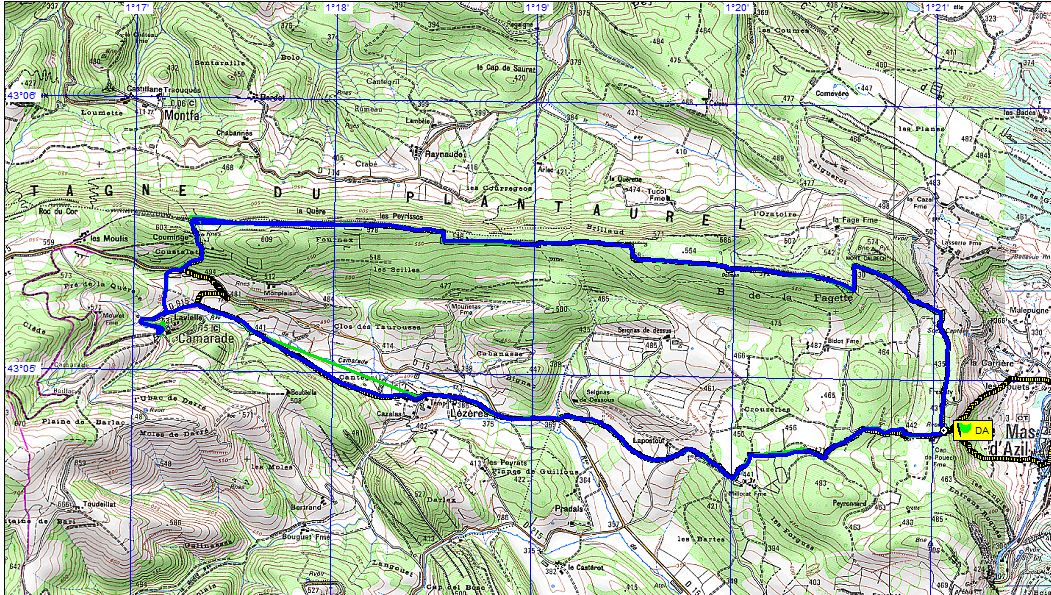 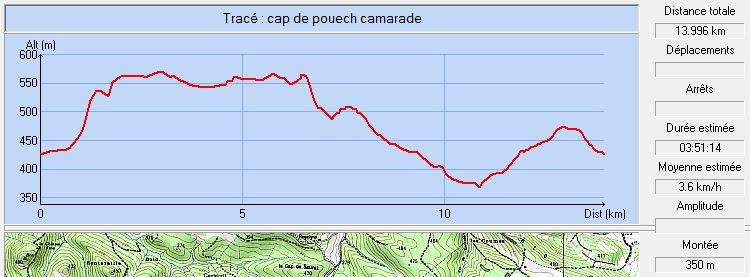 Commune de départ et dénomination de l’itinéraire : Le Mas d’Azil – Parking du Cap de Pouech – Du Cap de Pouech à Camarade par les dolmens en boucleDate, animateur(trice), nombre de participants (éventuel) :24.03.2019 – A. Serene – 25 participants (Reportage photos)L’itinéraire est décrit sur les supports suivants : Ce parcours est une variante du parcours présenté dans la fiche "Le Mas d’Azil n° 23", décrits sur les supports suivants :Topo-guide de l’OT Arize/Lèze – Circuit pédestre n°8 "Grande boucle des 3 dolmens Site internet : http://www.photosariege.com/article-boucle-de-la-quere-73024167.htmlClassification, temps de parcours, dénivelé positif, distance, durée :Marcheur – (2.2.2.) – 5h30 –  –  - JournéeBalisage : Jaune et nombreux poteaux directionnels.Particularité(s) : Site ou point remarquable :Le dolmen de Couminge, le dolmen de Brillaud et le dolmen du Cap Del PouechDepuis le long chemin de crête, vues sur la haute chaîne (le Vallier et  notamment), la vallée de l’Arize et la plaine toulousaine.Trace GPS : Oui ou nonDistance entre la gare de Varilhes et le lieu de départ : Observation(s) : 